2023-2024 EĞİTİM ÖĞRETİM YILI 5,6,7.SINIF....... ORTAOKULU SEÇMELİ KÜLTÜR VE MEDENİYETİMİZE YÖN VERENLER DERSİ II.DÖNEM I.YAZILISIADI-SOYADI:                                                                                  SINIFI-NO:YÖNERGE: Süre 1 ders saatidir. Soru değerleri yanlarında yazılıdır.S.1. 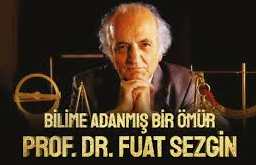        Prof.Dr.Fuat Sezgin’in açıklamasına göre başarılı olmak için en temel şartın ne olduğunu yazınız.(10p)                              ..........................................................S.2. 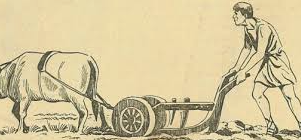 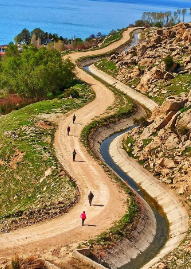 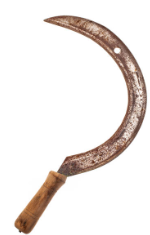 Yerleşik yaşama geçen ilk Türk devleti olan Uygurlarla ilgili yapılan arkeolojik kazılarda saban, sulama kanalları ,orak ,tırpan ve değirmen taşlarına ulaşılmış olması Uygurların daha çok hangi ekonomik faaliyetle uğraştığının kanıtıdır? (10 puan)..............................................................S.3. 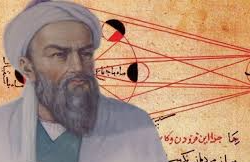           Verilen bilgiye göre Biruni’nin uğraştığı bilimin adını yazınız (10p)                           .............................................S.4.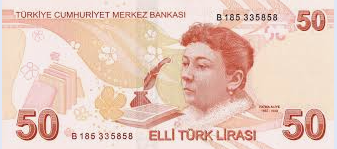                   Bu bilgilere göre Fatma Aliye’nin mesleğini yazınız (10p)                               .........................................S.5. Aşağıda verilen kültürel değerlermizin hangi alanla ilgili olduğunu (X ) işaretleyiniz (15p)S.6. Hz Muhammed (S.A.V) ,Bedir Savaşı’nda Müslümanların eline esir düşen Mekkeli müşriklerden okuma yazma bilenlerin 10’ar tane müslüman çocuğa okuma yazma öğretmeleri halinde serbest bırakılacaklarını açıklamıştır.Buna göre Hz.Muhammed’in hangi alana  önem verdiğini yazınız (10p)                           ................................................S.7.      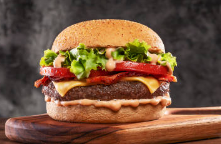 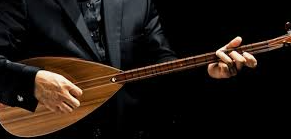 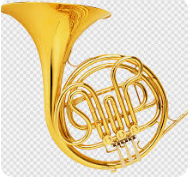 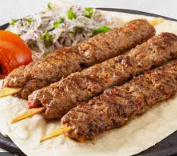 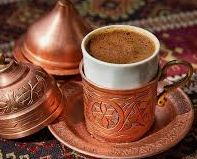                           1                                     2                                    3                                4                                    5Yukarıda görsellerde verilen ögelerden Türk kültürüne ait olanların numaralarını aşağıdaki kutucuğa yazınız(10p)S.8. 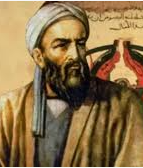 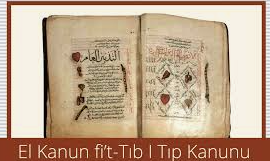                 Yukarıda hakkında bilgi verilen Türk-İslam bilim adamının adını yazınız (10p)                     ...............................................S.9.  Atatürk’ün ‘ hayatta en hakiki mürşit (yol gösterici) ilimdir,fendir’ sözünü örnek vererek kısaca açıklayınız (15p)Kültürel DeğerlerimizEdebiyatMimariMüzikKıyafetYemekİshak Paşa SarayıAnalı kızlı köfteErgenekon DestanıÇanakkale TürküsüÖrgü yelek